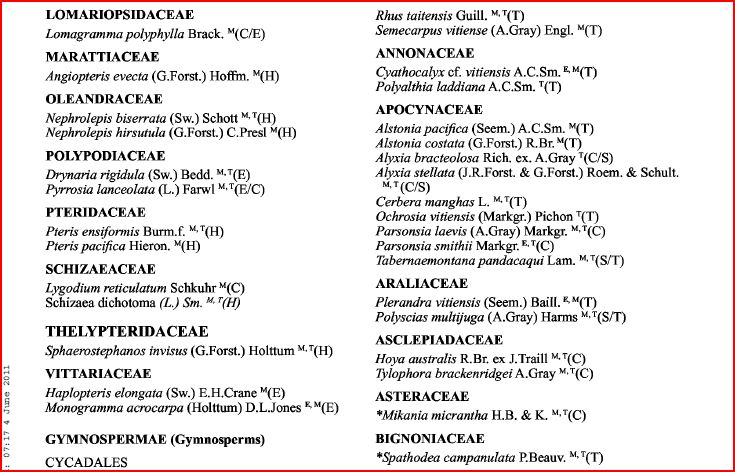 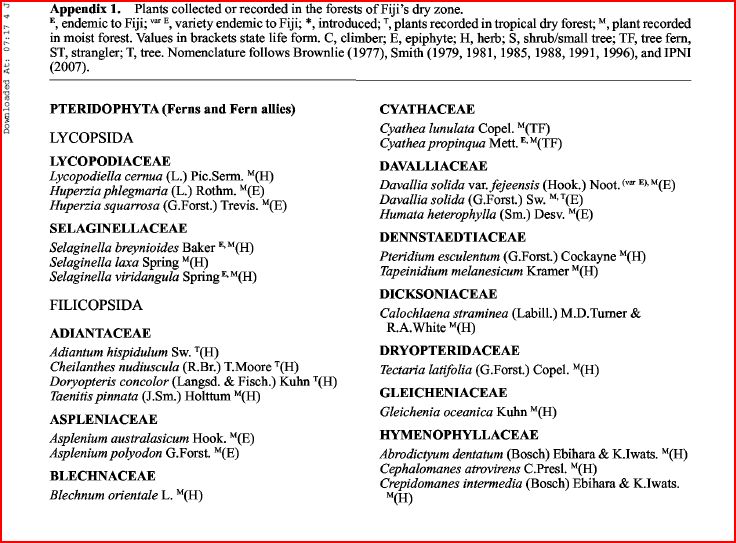 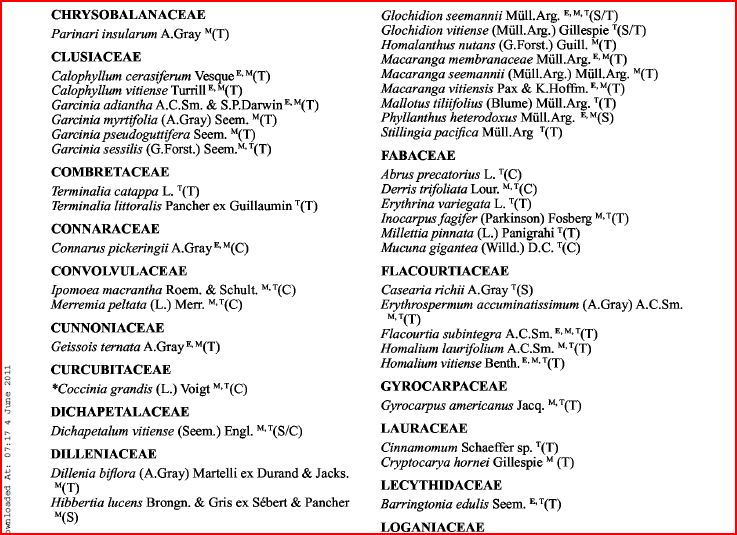 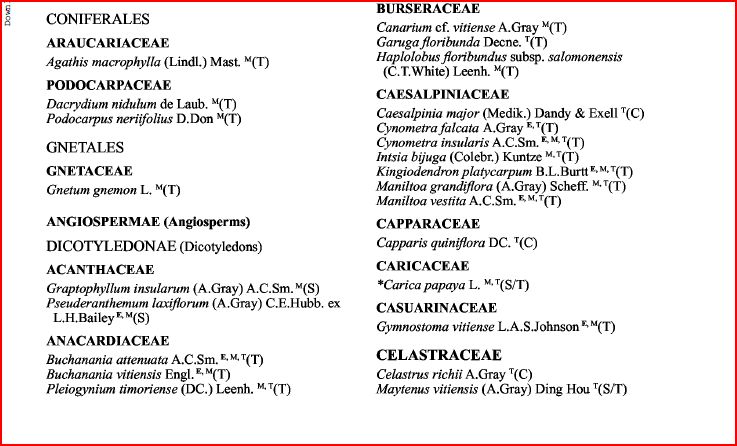 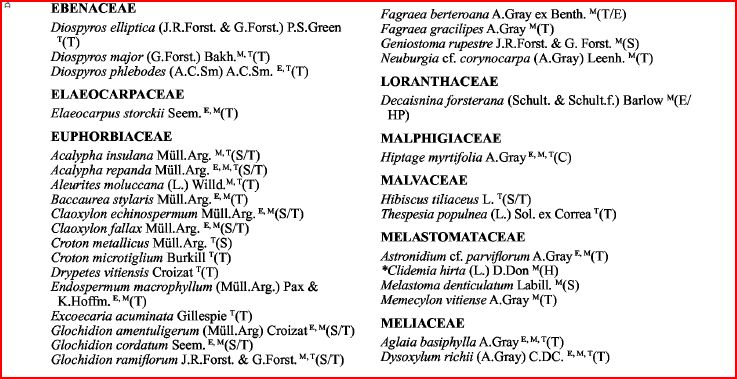 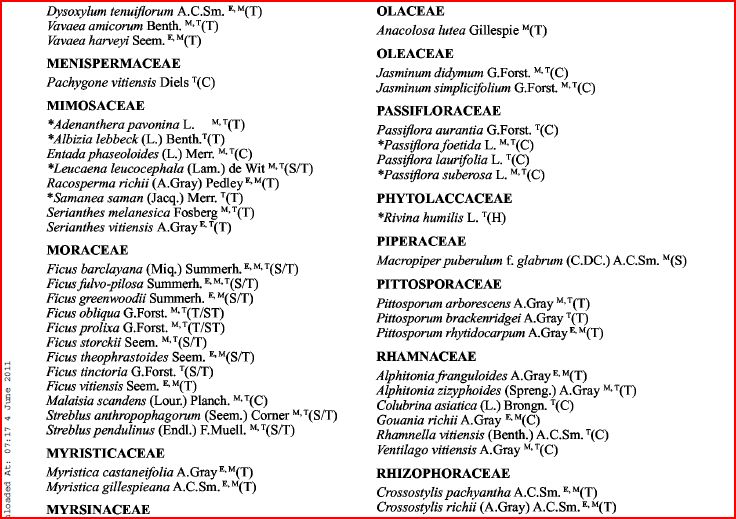 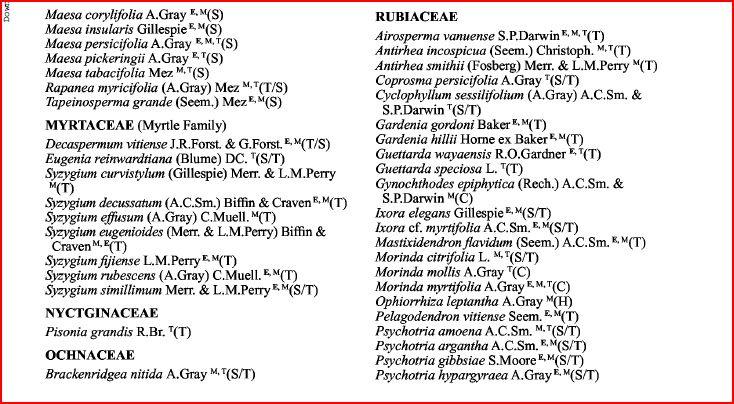 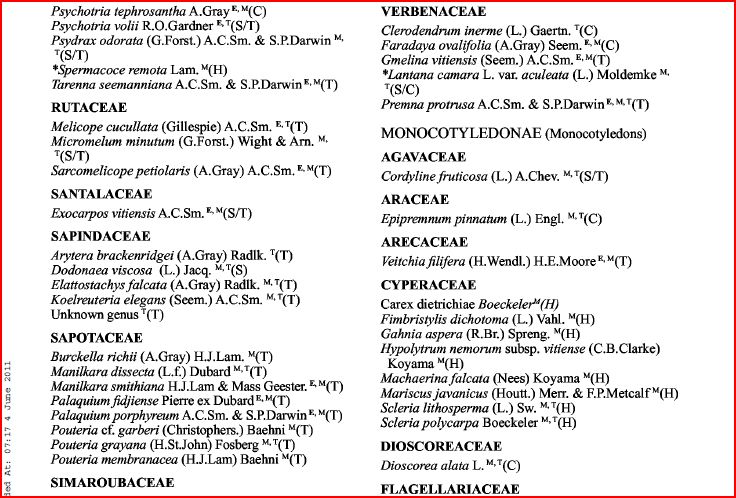 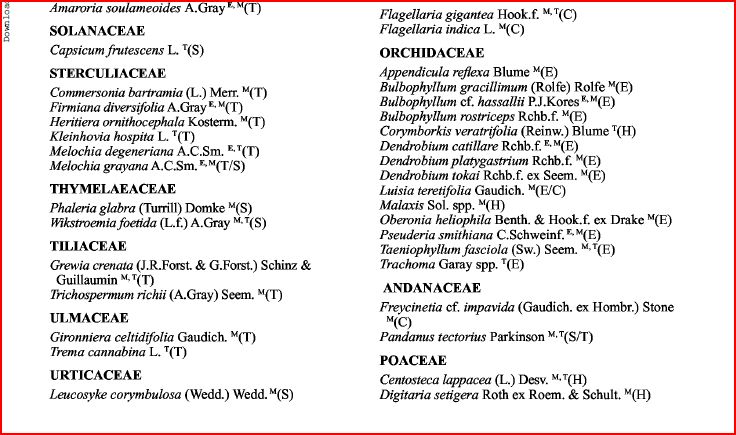 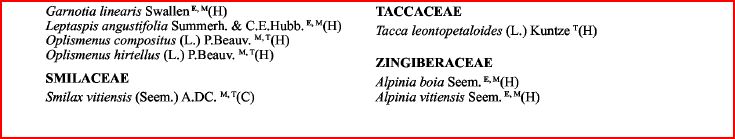  From G. Keppel and M. Tuiwawa, “Dry zone forests of Fiji: Species Composition Life History Traits, and Conservation.” 2010